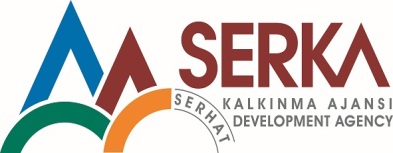 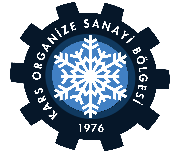 KARS ORGANİZE SANAYİ BÖLGE MÜDÜRLÜĞÜYAPIM İŞİ İHALE İLANIKars Organize Sanayi Bölge Müdürlüğü, Serhat Kalkınma Ajansı Güdümlü Proje Desteği Programı kapsamında sağlanan mali destek ile Kars / Merkeze bağlı Organize Sanayi Bölgesinde “KARS ORGANİZE SANAYİ BÖLGESİ DOĞALGAZ DAĞITIM ŞEBEKESİ ALTYAPI YAPIM İŞİ” isimli proje için yapım işi ihalesini sonuçlandırmayı planlamaktadır.Yapılacak İş: KARS OSB DOĞALGAZ DAĞITIM ŞEBEKESİ ALTYAPI YAPIM İŞİ           İhaleye katılım koşulları, isteklilerde aranacak teknik ve mali bilgileri de içeren İhale Dokümanı Cumhuriyet Mah. Şehit Yusufbey Sok. No:20 / Kars OSB Müdürlüğü adresinde görülebilir veya www.serka.gov.tr ve www.karsosb.org.tr internet adreslerinden temin edilebilir. Teklif teslimi için son tarih ve saati: 23/03/2018 tarihinde Cuma  Günü Saat 14 : 00Teslimat Bilgileri;a)Yetkili Adı/Ünvanı: Filiz ÇALIŞ – Bölge Müdürüb)Teslimat Adresi: Cumhuriyet Mah. Şehit Yusufbey Sok. No:20 / KARSc) Telefon numarası: 0474 212.28.68d) Faks numarası: 0474 223.09.35Gerekli ek bilgi ya da açıklamalar;  www.serka.gov.tr ve www.karsosb.org.tr adreslerinde yayınlanacaktır.Teklifler, 23/03/2018  tarihinde, saat 14:30’da   Cumhuriyet Mah. Şehit Yusufbey Sok. No:20 / Kars OSB Bölge Müdürlüğü  adresinde yapılacak oturumda açılacaktır.